Run–Bike–RunJoin the fun!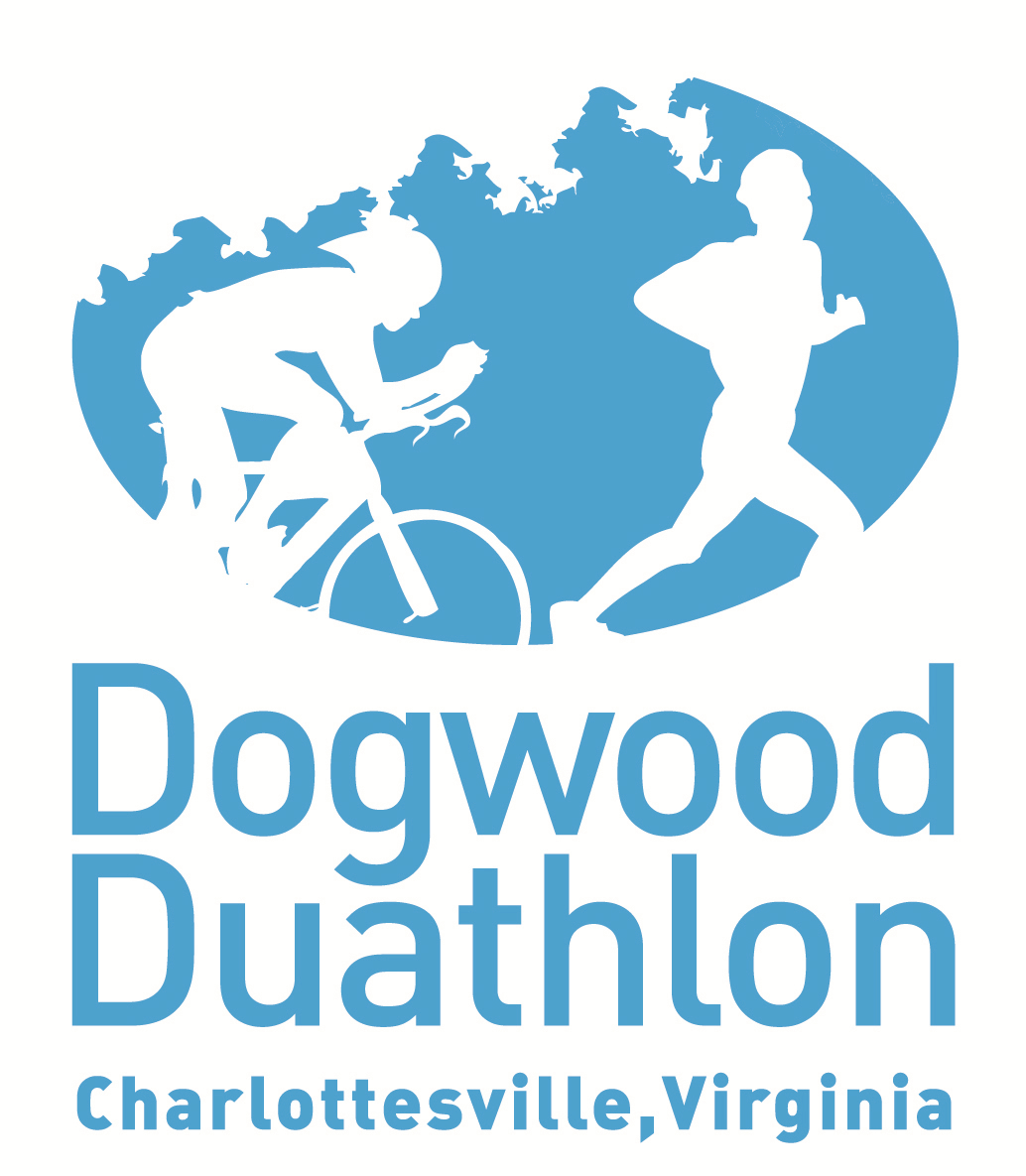 